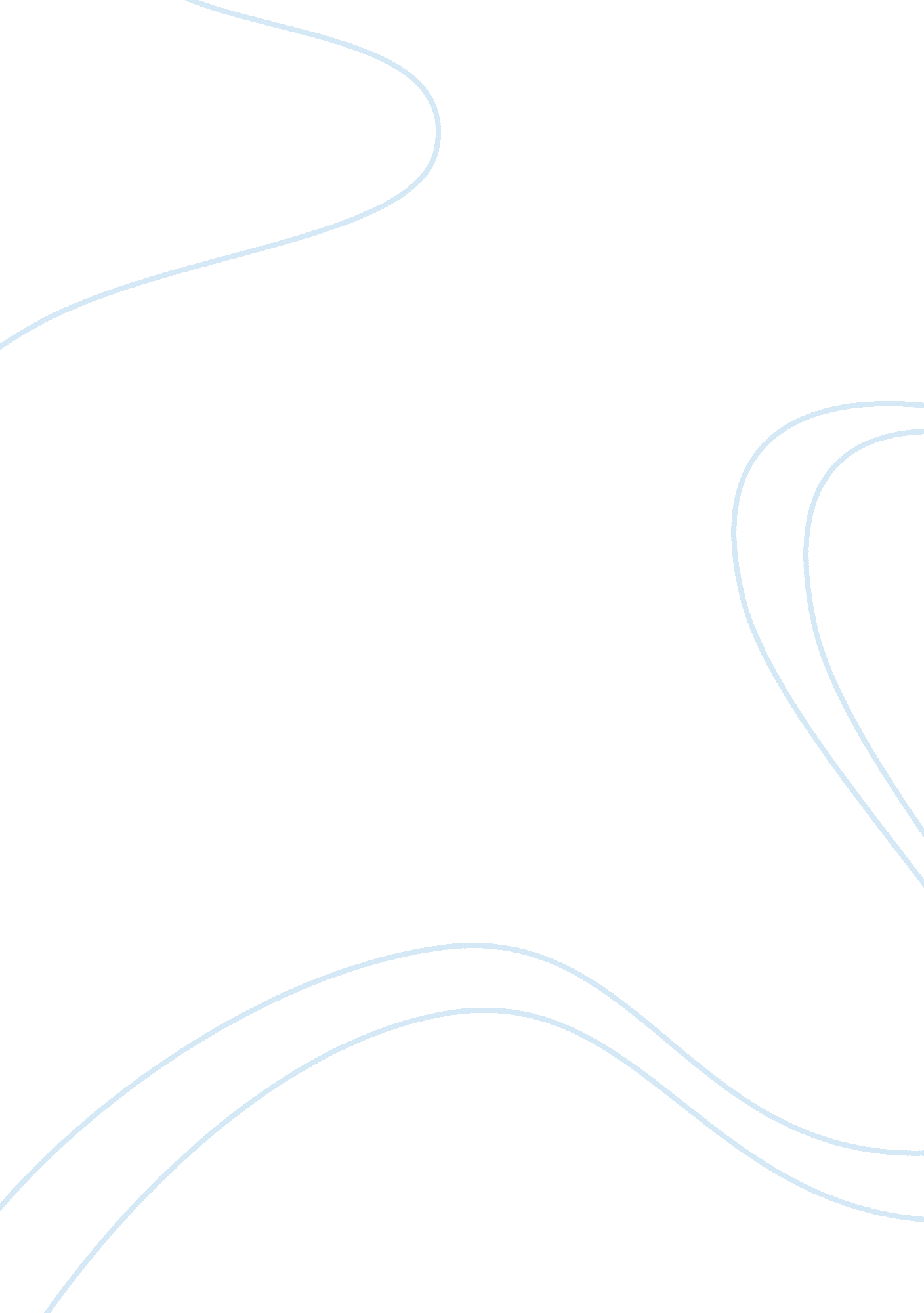 Computers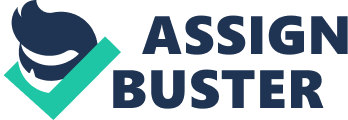 Joining together as a group to use a specific product more efficiently is called ________. collaborative consumption Affective computing is ________. responding to human emotions ________ computing relates to emotion or deliberately tries to influence emotionAffective ________ is the gathering together of groups of people using online tools to connect and exchange ideas. Social networking One potential application of ________ is to provide sight to the blind. biomedical chip implants The technology called QR codes stands for ________. quick response Which of the following software can best be used to help create digital art? 
a. Microsoft Word 
b. Adobe Illustrator 
c. Adobe Acrobat 
d. Microsoft ExcelAdobe Illustrator The difference between people with access to computers and the Internet and those without this access is known as the ________. digital divide ________ is a field of study focused on information handling and retrieval of information automatically. Information technology People who are ________ make the Internet a powerful research tool and know how to find the information that they want effectively. computer literate The process of searching huge amounts of data with the hope of finding a pattern is called ________. data mining Analyzing computer systems to gather potential legal evidence is ________. computer forensics The ________ is a strategic plan to focus on the young, talented, mathematical minds of Africa. Next Einstein Initiative Faculty at universities often use course management software such as ________ to make information available to students. Moodle The emotional-social prosthesis (ESP) device, developed by a group at the MIT Media Lab, is targeted at helping people who have ________. autism The goal of ________ is to provide technological solutions to physical problems, such as providing sight to the blind. biomedical chip research Using the Internet to get small donations from many people to start a business is called ________. crowdfunding All of the following factors lead to better personal satisfaction, EXCEPT ________. 
a. National Research Council 
b. Next Einstein Initiative 
c. Future Civic Media 
d. Childhood WalkNext Einstein Initiative The ESP system targeted at helping with autism stands for ________emotional-social prosthesis An identification chip that is smaller than a period is known as ________. m-chip The crisis-mapping tool ________ can collect information to make instantly and publicly available for use in emergencies. Ushahidi A popular Voice over Internet protocol service is ________. Skype Which of the following is an example of data mining? 
a. Raw data from questionnaires given at the mall 
b. An Excel spreadsheet listing all employees and their annual salaries in a random order 
c. A printout of all sales taken from the register at the end of the day 
d. Amazon providing you with a list of books you might enjoyAmazon providing you with a list of books you might enjoy The four functions of the computer include input, process, output, and ________. storage A(n) ________ is where a peripheral device can attach to a computer so that data can be exchanged between it and the operating system. port A ________ enables your computer to connect to other computers or to the Internet. network interface card (NIC) The number of pixels displayed on the screen is known as ________. screen resolution Large, expensive computers that support hundreds of users simultaneously are called ________. mainframes The standard keyboard is known as the ________ keyboard. QWERTY Which of the following is the largest unit of measure for the size of a computer file? Petabyte In binary language, each letter of the alphabet, each number, and each special character is made up of a unique combination of ________. eight bits Processing performance is affected by the number of processing paths called ________. cores ________ computers are specially designed computer chips that reside inside other devices such as your car or the electronic thermostat in your home. Embedded Which of the following is NOT true about data? 
a. It represents a fact, a figure, or an idea. 
b. It has been organized or presented in a meaningful way. 
c. It can be a recording of sound. 
d. It can be a number, a word, or a picture. It has been organized or presented in a meaningful way. The ________ is used in combination with other keys to perform shortcuts and special tasks. Control (Ctrl) key Display screens that respond to commands initiated with your finger or a stylus are called ________. touch screens ________ keyboards can be rolled up and put in your backpack. Flexible ________ printers have tiny hammer-like keys that strike the paper through an inked ribbon. Impact The most common way to connect devices to a computer is to use the ________ port. Universal serial bus (USB) ________ is the applied science concerned with designing and arranging machines and furniture so that people use so that the people using them aren't subjected to an uncomfortable or unsafe experience. Ergonomics Which of the following is NOT one of the four major data processing functions of a computer? 
a. Storing the data or information 
b. Processing data into information 
c. Analyzing the data or information 
d. Gathering dataAnalyzing the data or information The term " bit" is short for ________. binary digit A(n) ________ is a specially designed computer that can perform complex calculations extremely fast. supercomputer All of the following are names for a flash drive, EXCEPT ________. 
a. hard drive 
b. thumb drive 
c. jump drive 
d. USB driveHard drive A ________ sits on your computer monitor or is built into a laptop and is used primarily for transmitting live video. webcam After a picture has been taken with a digital camera and processed appropriately, the actual print of the picture is considered ________. output ________ is the abbreviation for the place in the computer where the programs and data the computer is currently using are stored. RAM All of the following are examples of permanent storage, EXCEPT ________. 
a. hard disk drive 
b. RAM Correct 
c. USB drive 
d. DVDRAM ________ are shortcut keys that you press to perform special tasks; each software application has its own set of tasks assigned to these keys. Function keys Computers gather data, which means that they allow users to ________ data. input A keyboard and mouse are examples of ________ devices. input The ________ contains the central electronic components of the computer. motherboard A ________ was the first device with touch-screen capabilities. tablet PC New technologies pushing the boundaries of printing include ________. 
a. 3-D printing 
b. inkless printing 
c. cloud printing 
d. all of the aboveAll of the above Computers use the ________ language consisting of 0s and 1s. Binary Inkjet printers and laser printers are examples of ________ printers. nonimpact The small, touch-sensitive area at the base of the keyboard on a notebook computer is known as a ________. touch pad RAM is a ________ storage location. volatile Facebook and MySpace are considered to be ________ Web sites. social networking All of the following are examples of multimedia, EXCEPT ________. 
a. MP3 music files 
b. streaming video 
c. graphics 
d. texttext A subset of e-commerce that uses social networks to assist in marketing and purchasing products is known as ________. social commerce A visual search engine that uses pictures from our smartphone to search the Web for more information is known as ________. Google Goggles The browser feature where tabs are independent of each other is known as ________. tab isolation Podcasts enable you to ________. broadcast over the Internet using compressed audio and video files such as MP3s and MP4s Web 2. 0 is classified as the ________. social Web A ________ is a personal journal posted on the Web. blog The concept of the Internet was developed in response to the ________ War. Cold Adobe Reader, Flash Player, and QuickTime Player are all examples of special software programs called ________. plug-ins Software that enables you to display and interact with text and other media on the Web is a ________. Web browser The World Wide Web was invented by ________. Tim Berners-Lee at CERN ________ use(s) continuous audio and video feeds. Webcasts The unique address for a particular Web site is the ________. URL All of the following are tips for professional e-mail etiquette, EXCEPT ________ 
a. include a meaningful subject line 
b. use spell-checker and proofread before sending 
c. be concise and to the point 
d. use abbreviations such as " u", " r", and " BRB" to keep the e-mail message shorteruse abbreviations such as " u", " r", and " BRB" to keep the e-mail message shorter The " s" in " https" stands for ________. secure socket layer The Internet is ________. a large network of networks Which of the following are personal video journal entries posted on the Web? Vlogs A list of pages within a Web site that you have visited and that usually appears at the top of a page is referred to as a(n) ________. breadcrumb trail Computer-aided design software is used primarily by ________. engineers to create models QuickBooks and Peachtree are examples of ________ software. accounting The intersection of a row and column in a spreadsheet program is known as a ________. cell A ________ is a Microsoft Office feature that walks you through steps to complete a complicated task. wizard In a spreadsheet, equations you build yourself using values and cell references are called ________. formulas Software refers to a set of instructions that tells the computer what to do. These instruction sets are called ________. programs Using applications on smartphones and tablets to buy and sell products is known as ________. mobile commerce System software does all of the following, EXCEPT ________. 
a. help manage system resources 
b. help run the computer 
c. coordinate instructions between application software and the computer's hardware devices 
d. add graphics and pictures to filesadd graphics and pictures to files Multimedia software includes all of the following, EXCEPT ________. utility software The cell address C5 indicates that the cell ________. is at column C, row 5 of the worksheet The appropriate software to use for creating research papers is ________. word processing software All of the following are examples of educational and reference software EXCEPT ________. 
a. EverQuest 
b. Trip Planning 
c. Genealogy 
d. Test PreparationEverQuest What is Google's first attempt at a netbook where all applications and files are stored on the Web? Chromebooks Every software program has a set of ________ that specify the minimum recommended standards for the operating system, processor, RAM, and hard drive capacity. system requirements All of the following are types of multimedia and entertainment software, EXCEPT ________. productivity software Adobe Photoshop and Corel PaintShop Photo Pro are examples of ________ software. image-editing Software that does " back office" operations and processing functions such as billing, production, inventory management, and human resources management is called ________. enterprise resource planning software All of the following are examples of software suites, EXCEPT ________. 
a. Apple iWork 
b. Apache OpenOffice 
c. Microsoft OneNote 
d. Microsoft Office 2010Microsoft OneNote The general software you use to do tasks at home, school, or work is known as ________ software. application All of the following can be used in a Windows file name, EXCEPT ________. 
a. $ 
b. % 
c. # 
d. ** The latest version of the Mac OS X is the ________. Mountain Lion For performing common tasks, Windows 8 has special shortcuts called ________. charms The basic input/output system is stored on a ________ chip. ROM The top three operating systems for personal computers are ________. Microsoft Windows, Mac OS X, and Linux The location of a file is specified by its ________. file path All of the following are terms related to part of the boot process, EXCEPT ________. 
a. USB 
b. BIOS 
c. RAM 
d. ROMUSB You can use the Windows ________ to check on a nonresponsive program. Task Manager A special numerical code that prioritizes device requests from the operating systems is called ________. interrupt handler Which of the following was the first widely used operating system installed in personal computers? MS-DOS Windows 8 is the operating system developed by ________. Microsoft Which of the following Windows utility programs arranges pieces of files on your hard drive in sequential order? 
a. Disk Defragmenter 
b. Error-checking 
c. Task Manager 
d. Disk CleanupDisk Defragmenter Mac OS X includes a backup utility called ________. Time Machine Most supercomputers use the ________ operating system. Linux The most essential software in your computer system is the ________. operating system Errors in computer software are called ________. bugs Which of the following is the first step in the boot process? 
a. Configuration and customization settings are checked. 
b. The BIOS is activated by turning on the computer. 
c. The BIOS checks that all devices are in place. 
d. The OS is loaded into RAM. The BIOS is activated by turning on the computer Which of the following is an open source operating system for personal computers? 
a. Windows 8 
b. Android 3. 0 
c. Mountain Lion 
d. LinuxLinux The ________ is(are) the group of programs that controls how your computer functions. operating system More than 50% of smartphones use an operating system developed by ________. Google The OS enables you to organize the contents of your computer in a hierarchical structure of ________. directories XO is the name of the computer provided by the ________ initiative. One Laptop per Child If Microsoft Word 2010 is used to create a file, which file extension is added automatically?. docx UNIX was developed by Ken Thompson and Dennis Richie who worked at ________. AT&T's Bell Labs The ________ of the operating system enables the user to communicate with the computer system. user interface Which of the following does NOT occur during the power-on self-test? 
a. The video card and video memory are tested. 
b. Memory is tested. 
c. The OS is moved into RAM. 
d. The BIOS is identified. The OS is moved into RAM. ONCOMPUTERS SPECIFICALLY FOR YOUFOR ONLY$13. 90/PAGEOrder NowTags: Adobe Android Digital Camera Microsoft Office Smartphone 